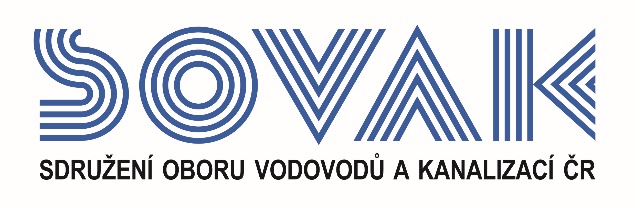 Vás zve na webinář:Propojení GIS a oceňování majetku pro VUME a VUPEkterý se uskuteční dne 18. 5. 2021 od 10:00 hod.Obsahem webináře bude využívání informačních systémů, zejména GIS, pro vedení kvalitní majetkové a provozní evidence a reportingu z takové evidence, jako základu pro splnění zákonné povinnosti vlastníků vodovodů a kanalizací (§ 5 odst. 3 zákona č. 274/2001 Sb., o vodovodech a kanalizacích). Prostor bude věnován dotazům posluchačů a odpovědím na ně. Přednášet a diskutovat budou Ing. Petr Sýkora,Ph.D., Pražské vodovody a kanalizace, a.s.; Ing. Michal Knopp, VODÁRENSKÁ AKCIOVÁ SPOLEČNOST a.s.; Petr Kestler, ČEVAK a.s.; Mgr. Petr Medřický, Severočeská vodárenská společnost a. s.; Robert Černý, Vodovody a kanalizace Jesenicka, a.s. a Ing. Věra Bogdanova, Ministerstvo zemědělství. Webinářem bude provázet Ing. Milan Míka, předseda komise pro vlastníky infrastrukturního majetku SOVAK ČR. Program:  9:30		Registrace (online připojení)10:00		Zahájení webináře a úvodní slovo SOVAK ČR – Ing. Vilém Žák, ředitel a člen představenstva SOVAK ČR  10:10		Propojení GIS a oceňování majetku pro VUME a VUPE– za Pražské vodovody a kanalizace, a.s.: Ing. Petr Sýkora, Ph.D.; Ing. Jan Kobr, Ph.D.;   Bc. Miloš Lóži; Dr. Ing. Zuzana Palasová11:00		Přestávka11:10		Vlastní řešení a přístupy k propojení GIS a ocenění majetku ve vodohospodářských společnostech– Ing. Michal Knopp, VODÁRENSKÁ AKCIOVÁ SPOLEČNOST a.s.– Petr Kestler, ČEVAK a.s.– Mgr. Petr Medřický, Severočeská vodárenská společnost a. s. – Robert Černý, Vodovody a kanalizace Jesenicka, a.s.12:10		Zkušenosti a výstupy s aplikací vytvořenou pro MZe ve věci GIS a ocenění majetku– Ing. Věra Bogdanova, Ministerstvo zemědělství12:20		Diskuse a dotazy12:30		Shrnutí a závěr webinářeV případě zájmu o účast vyplňte, prosím, následující přihlášku a zašlete ji nejpozději do 12. 5. 2021na některý z níže uvedených kontaktů:e-mail: doudova@sovak.czadresa: SOVAK ČR, Novotného lávka 200/5, 110 00 Praha 1Poplatek za účast na webináři je pro řádné členy SOVAK ČR 605,- Kč (včetně 21 % DPH), pro přidružené členy a ostatní účastníky 847,- Kč (včetně 21 % DPH). V ceně vložného je elektronický sborník.Storno účasti je možné provést nejpozději 5 kalendářních dnů před konáním akce, v případě technických problémů na straně účastníka se poplatek nevrací.Závazná přihláškana webinářPropojení GIS a oceňování majetku pro VUME a VUPEdne 18. 5. 2021Jméno (a): ………………………………………………………………………………………………………….……….……………………………………………………………………………………………………………..Společnost: ………………………………………………………………………………………………………...Kontakty (adresa, telefon, e-mail): Žádáme o zaslání konkrétních e-mailových adres na přihlášené osoby, aby jim mohl být vytvořen přístup na webinář - uživatelský účet. Poté bude na tuto e-mailovou adresu zaslán e-mail s bližšími informacemi a odkaz na sborník v elektronické podobě.……………………………………………………………………………………………………………………...……………………………………………………………………………………………………………………...Společnost JE / NENÍ řádným členem SOVAK ČR (nehodící se škrtněte)Datum:                                                                              Razítko a podpis:---------------------------------------------------------------------------------------------------------------------------------------------------Potvrzení o platběPotvrzujeme, že dne …………………………………bylo uhrazeno celkem………………………………..Kč (včetně 21% DPH) za společnost…………………………………………………………………………………………………….....IČ:…………………DIČ:…………………z účtu č.………………………………………………………………za účastníka (y): .………………………………………………………………………………………………….……………………………………………………………………………………………………………..............ve prospěch účtu SOVAK ČR, Novotného lávka 200/5, 110 00 Praha 1, IČ: 60456116, DIČ: CZ60456116, vedeného u MONETA Money Bank a.s. č.: 2127002504/0600, variabilní symbol 105Datum:                                                                       Razítko a podpis: 